国微分站管理员培训教材分站管理员实施网站主要先后做好四个事情；第一个是创建好栏目；第二个是创建好菜单导航；第三个是确定好首页内容调用；第四个是维护好信息；基本上一个网站就OK了。在线视频和下载：视频附件已经在文件夹了，可以直接播放。如需要在线查看视频，需要注册百度云账号，当然也可以下载视频查看。一、三个步骤教程（非常简单，会上网就行了）A：栏目创建的视频：http://pan.baidu.com/s/1o66FKVo B：菜单导航的视频：http://pan.baidu.com/s/1o6ENno2 C：首页标签的视频：http://pan.baidu.com/s/1o6Ad8wi 二、使用分站的教程分站管理员视频：http://pan.baidu.com/s/1kTpQFL9 三、细节使用的教程D：文章标签调用：http://pan.baidu.com/s/1dDDJKlV E：头条设置教程：http://pan.baidu.com/s/1pJGhmBL F：幻灯片调用：http://pan.baidu.com/s/1jGyGy14 四、整套文档+视频教程下载见附件分站管理员在线测试和体验网站分站管理员老师可以直接在下面的任意某个分站修改和练习，但是不建议删除，不过分站数据会定时被数据还原。1、经济管理系分站：http://school.php168.cn/s.php/yx2/      账号：jjgl  密码：admin1234562、土工工程系分站：http://school.php168.cn/s.php/yx1/      账号：tmgc   密码：admin1234563、文理学院分站：http://school.php168.cn/s.php/yx3/      账号：wlxy    密码：admin1234564、环境学院分站：http://school.php168.cn/s.php/yx4/      账号：hjxy   密码：admin1234565、交流处分站：http://school.php168.cn/s.php/bumen1/      账号：jlc   密码：admin1234566、宣传部分站：http://school.php168.cn/s.php/bumen30/       账号：xcb   密码：admin123456备注: 分站管理员更新缓存的时候，只需更新“标签缓存”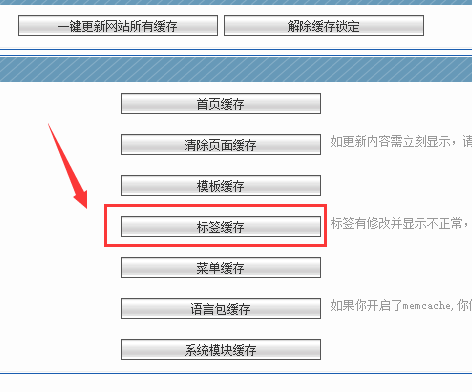 